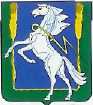 АДМИНИСТРАЦИЯ АРХАНГЕЛЬСКОГО СЕЛЬСКОГО ПОСЕЛЕНИЯСОСНОВСКОГО МУНИЦИПАЛЬНОГО РАЙОНА ЧЕЛЯБИНСКОЙ ОБЛАСТИП О С Т А Н О В Л Е Н И Е от  21 сентября 2015 года № 35с. Архангельское	Об утверждении муниципальной целевой программы«Пожарная безопасность на территории Архангельскогосельского поселения Сосновского муниципальногорайона Челябинской областина 2015 - 2017 годы»В соответствии с Федеральным законом от 21.12.1994 года № 69 - ФЗ «О пожарной безопасности», Федеральным законом от 06.10.2003 года № 131 - ФЗ «Об общих принципах организации местного самоуправления в Российской Федерации», руководствуясь Уставом Архангельского сельского поселения ПОСТАНОВЛЯЮ:	1. Утвердить муниципальную целевую программу «Пожарная безопасность на территории Архангельского сельского поселения Сосновского муниципального района Челябинской области на 2015 - 2017 годы».	2. Настоящее постановление разместить на официальном сайте Архангельского сельского поселения.	3. Контроль за исполнением настоящего постановления оставляю за собой.Глава Архангельскогосельского поселенияП.В. Тарасов                                                          УтвержденаПостановлением администрации                                                                                  Архангельского сельского                                                       поселения от «21» сентября 2015г. № 35Муниципальная целевая программа«Пожарная безопасность на территории Архангельского сельского поселения Сосновского муниципального района Челябинской области на 2015 - 2017 годы»Паспорт муниципальной целевой программы «Пожарная безопасность на территории Архангельского сельского поселения Сосновского муниципального района Челябинской области  на 2015 – 2017 годы (далее – Программа)»1. Характеристика проблемы и обоснование необходимости её решения программными методамиОбеспечение необходимого уровня пожарной безопасности и минимизация потерь вследствие пожаров являются важными факторами устойчивого социально-экономического развития сельского поселения.Положение в области обеспечения пожарной безопасности является сложным. Анализ мер по обеспечению пожарной безопасности в сельском поселении в целом свидетельствует о недостаточном уровне данной работы.Исходя из опыта тушения пожаров, статистических данных о них, степени защищенности от пожаров зданий и домов, а также осведомленности населения об элементарных требованиях пожарной безопасности предполагается организация и проведение программных мероприятий, направленных на предупреждение пожаров.С целью предотвращения материального ущерба и гибели людей в результате пожаров одним из рычагов в этой работе является Целевая программа «Пожарная безопасность на территории Архангельского сельского поселения Сосновского муниципального района Челябинской областина 2015 – 2017 годы». 2. Цели и задачи ПрограммыЦелью Программы является укрепление системы обеспечения пожарной безопасности, обеспечение оперативного реагирования на угрозы возникновения пожаров, уменьшение гибели, травматизма людей и размера материальных потерь от пожаров.В рамках Программы должны быть решены основные задачи: защита жизни и здоровья граждан; организация обучения мерам пожарной безопасности и пропаганда пожарно-технических знаний; обеспечение надлежащего состояния источников противопожарного водоснабжения; обеспечение беспрепятственного проезда пожарной техники к месту пожара; социальное и экономическое стимулирование участие граждан и организаций в добровольной пожарной охране, в т.ч. участие в борьбе с пожарами.Перечень мероприятий Программы, финансируемых за счет средств бюджета Архангельского сельского поселения, приведен в приложении № 1.3. Механизм реализации и управления ПрограммойЗаказчик программы обеспечивает ее реализацию посредством применения оптимальных методов управления процессом реализации Программы исходя из ее содержания, с участием заинтересованных лиц, независимо от форм собственности. 4. Ожидаемые результаты от реализации программных мероприятий В ходе реализации Программы в Архангельском сельском поселении предусматривается создание организационно-управленческих, финансовых и материально-технических условий, способствующих предотвращению дальнейшего ухудшения пожарной безопасности жилых домов, объектов экономики, улучшению экономической обстановки на территории Архангельского сельского поселения. Под конкретными количественными и качественными оценками социальных, экологических и экономических результатов реализации Программы понимаются:- снижение рисков пожаров и смягчения возможных их последствий;- повышение безопасности населения и защищенности от угроз пожаров;- выполнение требований пожарной безопасности, - создание эффективной системы пожарной безопасности;- повышение культуры и уровня знаний населения при обеспечении требуемого уровня пожарной безопасности людей.5.Организация управления за реализацией Программы и контроль за ходом ее выполненияУправление процессом реализации Программы осуществляется заказчиком Программы.Контроль за ходом выполнения Программы осуществляют: - глава Архангельского сельского поселение; -иные государственные органы в соответствии с их компетенцией, определенной законодательством.Приложение № 1Перечень мероприятий муниципальной целевой программы «Пожарная безопасность на территорииАрхангельского сельского поселения Сосновского муниципального района Челябинской области на 2015 – 2017 годы,финансируемых за счёт средств бюджета Архангельского сельского поселения Наименование Программы«Пожарная безопасность на территорииАрхангельского сельского поселения Сосновского муниципального района Челябинской области на 2015 – 2017 годы»Основание для разработкиФедеральный закон от 21.12.1994 года № 69 - ФЗ «О пожарной безопасности, Федеральный закон от 06.10.2003 года № 131 - ФЗ «Об общих принципах организации местного самоуправления в РФ»Заказчик ПрограммыАдминистрация Архангельского сельского поселения Цель и задачи ПрограммыЦель: создание и обеспечение необходимых условий для повышения пожарной безопасности населенного пункта, защищенности граждан, организаций от пожаров, предупреждения и смягчения их последствий, а также повышение степени готовности всех сил и средств для тушения пожаров. Задачи: защита жизни и здоровья граждан, обеспечения надлежащего состояния источников противопожарного водоснабжения, обеспечение беспрепятственного проезда пожарной техники к месту пожара, организация обучения мерам пожарной безопасности и пропаганда пожарно-технических знаний, социальное и экономическое стимулирование участия граждан и организаций в добровольной пожарной охране, в т.ч. участия в борьбе с пожарами.Срок реализацииМероприятия Программы будут осуществляться в период с 2015 по 2017г.г.ИсполнителиАдминистрация Архангельского сельского поселения Объем финансирования из местного бюджета Общий объем средств, направленных на реализацию программных мероприятий, составляет 2 400,0 тыс.руб. из бюджета Архангельского  сельского поселения, в том числе:2015 г. – 800,0 тыс. руб., 2016 г. – 800,0 тыс.руб., 2017 г. – 800,0 тыс. руб.Объемы финансирования программы подлежат ежегодной корректировки с учетом возможностей местного бюджета.Ожидаемые конечные результаты реализации программы поступательное снижение общего количества пожаров и гибели людей;   ликвидация пожаров в короткие сроки без наступления тяжких последствий;  снижение числа травмированных и пострадавших людей на пожарах в результате правильных действий при обнаружении пожаров и эвакуации; · повышение уровня пожарной безопасности и обеспечение оптимального реагирования на угрозы возникновения пожаров со стороны населения;  снижение размеров общего материального ущерба, нанесенного пожарами;  участие общественности в профилактических мероприятиях по предупреждению пожаров и гибели людей.Контроль за исполнением программыУправление и контроль за исполнением муниципальной целевой программы осуществляет  Глава Архангельского сельского поселения. № п/пМероприятияСроки исполненияВсего (тыс. руб)Объем финансирования по годам (тыс. руб)Объем финансирования по годам (тыс. руб)Объем финансирования по годам (тыс. руб)№ п/пМероприятияСроки исполненияВсего (тыс. руб)2015201620171Закупка первичных средств пожаротушения, оборудование пожарных щитов, проверка и перезарядка огнетушителей 2015-20176,02,01,01,02содержаниедобровольного пожарного поста2015-20172 372,04790,68790,68790,683Изготовление информационных стендов, баннеров, их размещение на территории Архангельского сельского поселения и систематическое обновление, методических материалов, плакатов, памяток на противопожарную тематику2015-20173,01,01,01,04Проверка пожарных гидрантов2015-20172,0-1,01,05Создание противопожарных полос2015-201718,966,326,326,326Обучение населения мерам пожарной безопасности в соответствии с нормативными документами по пожарной безопасности по специальным программам, утвержденным в установленном порядке2015-2017Согласно договору---ИТОГО:ИТОГО:2 400,0800,0800,0800,0